Raport z konsultacji społecznychprojektu dokumentuSTRATEGIA OŚWIATY MIASTA I GMINY PIASECZNO NA LATA 2021 - 2030Centrum Usług Wspólnych w Piasecznie, 12.04.2021 r.INFORMACJE OGÓLNEW ramach prac nad strategią oświaty przygotowany został projekt dokumentu „Strategia Oświaty Miasta i Gminy Piaseczno na lata 2021-2030”. Strategia oświaty jest podstawowym dokumentem określającym pożądane kierunki rozwoju. Cel konsultacji:Celem konsultacji jest zebranie opinii mieszkańców w sprawie zaproponowanych kierunków rozwoju oświaty oraz uwag i wniosków do zapisów projektu dokumentu.Zasięg i okres konsultacji:Konsultacje miały zasięg ogólnogminny.Konsultacje odbyły się w terminie od 26 marca 2021 roku do 9 kwietnia 2021 roku.Formy konsultacji:Projekt Strategii Oświaty Miasta i Gminy Piaseczno na lata 2021-2030 zamieszczono na stronie internetowej Miasta i Gminy Piaseczno https://piaseczno.eu/ oraz na stronie internetowej Portalu Oświatowego Miasta i Gminy Piaseczno http://www.oswiata.piaseczno.eu/aktualnosci.html.Uwagi i wnioski do projektu „Strategia Oświaty dla Miasta i Gminy Piaseczno na lata 2021–2030” można  było składać od 26 marca do 9 kwietnia 2021 r. na adres mailowy: lorenc@cuw.piaseczno.eu oraz telefonicznie od poniedziałku do piątku w godzinach 8.00-13.00 pod nr tel. 22 756 72 04 wewnętrzny 102 lub 105. Zgłaszającym uwagi został udostępniony „Formularz konsultacyjny” (załącznik do raportu)ZGŁOSZONE UWAGIUwaga przesłana przez mieszkankę na adres mailowy w dniu 04.04.2021 r.„chciałabym zwrócić uwagę na wielką wagę jednego z celów strategii: Świadomego podejścia do żywienia dzieci i optymalizacji funkcjonowania stołówek. Wiele krajów już od wielu lat prowadzi menu stołówek z 1-2 daniami wegetariańskimi w tygodniu (np. środy bez mięsa). Część krajów wprowadza też zakup żywności organicznej na potrzeby szkół, co nie tylko wpływa na zdrowie dzieci (mniej pestycydów) ale też wspiera małe gospodarstwa rolne zaopatrujące placówki oświatowe.To co jemy jest najmocniejszą "bronią" w walce ze zmianami klimatu i ochrony zasobów naszej planety. Wprowadzenie szkoleń dla kadry zarządzającej i pracowników stołówek z zakresu żywienia uważam za niezwykle ważne, i powinno być wpisane do strategii. Tutaj nie tylko chodzi o to, że szkolnictwo może realnie pomóc w walce ze zmianami klimatu poprzez zmniejszenie spożywania mięsa przez dzieci. Tu chodzi też o zdrowie dzieci i wyrabianie w nich nawyków odpowiedniej diety. Wg. obowiązującej w kraju nowej piramidy żywieniowej najwięcej powinniśmy jeść warzyw i owoców, następnie produktów pełnoziarnistych. Mięso jest na szczycie piramidy, co oznacza, że nie powinno stanowić głównego produktu na obiadowym talerzu. Dobrym źródłem białka w diecie są nasiona roślin strączkowych, m.in. fasoli, zielonego groszku, soczewicy, ciecierzycy i bobu. Stanowią doskonałą alternatywę dla mięsa.  Chciałabym, aby zapisy w strategii uwzględniały te informacje i pomagały w realizacji zadań zw. ze zdrowym odżywianiem w szkołach.Polecam obejrzenie ciekawe dokumentu filmowego "Food for change" z 2019 r. czyli w wolnym tłumaczeniu Jedzenie dla zmiany. Są w nim podane przykłady szkół i krajów, które wprowadziły opisywane przeze mnie zmiany i są bardzo zadowolone z rezultatów. Dzieci zdrowo się odżywiające mają więcej energii, łatwiej się uczą i koncentrują. Film jest w obcym języku, ale można go trafić w telewizji kablowej po polsku”http://www.ecocup.ru/en/films/food-for-change-en/TEMAT W WARSZAWIE:https://warszawa.wyborcza.pl/warszawa/7,54420,25078909,szkoly-bezmiesa.html?disableRedirects=trueTEMAT W TRÓJMIEŚCIE:https://kulinaria.trojmiasto.pl/Wege-posilki-w-szkolach-petycja-n142977.htmlZgłaszającemu uwagę przesłano maila zwrotnego z prośbą o naniesienie uwagi na formularz konsultacyjny.W dniu 09.04.2021 r. otrzymano formularz konsultacyjny zawierający następujące propozycje:Cel strategiczny I – Oferta Edukacyjna Miasta i Gminy Piaseczno dostosowana do potrzeb uczniów.dopisanie punktu 1.6. – działanie operacyjne o treści: „Szersza edukacja uczniów obejmująca zachodzące przemiany na świecie – w tym adaptację do zmian klimatu, migracje ludzi, globalne problemy środowiskowe”;nowe brzmienie punktu 3.1. „Świadome podejście do żywienia dzieci i optymalizacja funkcjonowania stołówek, w tym wprowadzenie jednego dnia w tygodniu                                            z wyżywieniem bezmięsnym”;Cel strategiczny III – Sprawne i skuteczne zarządzanie oświatą samorządową Miasta                                i Gminy Piaseczno. Rozwój i podnoszenie kwalifikacji nauczycieli.dopisanie punktu – działanie operacyjne o treści: „Nowoczesne szkolenie kadry, zwłaszcza tej odpowiedzialnej za żywienie dzieci, z zasad zdrowego odżywiania, uwzględniającego lokalność produktów oraz użycie roślin strączkowych”.Rozmowa telefoniczna w dniu 08.04.2021 r. z mieszkanką gminy, przekazana uwaga dotyczyła propozycji dopisania pkt. 5 w celu strategicznym I „Edukacja ekologiczna i edukacja obywatelska”. W trakcie rozmowy uzgodniono, że uwagi zostaną przekazane na formularzu konsultacyjnym.W dniu 09.04.2021 r. otrzymano formularz konsultacyjny zawierający następujące propozycje:Cel strategiczny I – Oferta Edukacyjna Miasta i Gminy Piaseczno dostosowana do potrzeb uczniów.dopisanie punktu 5. – działanie operacyjne o treści: „Edukacja ekologiczna i ochrony klimatu – przewidywany efekt: podniesienie poziomu wiedzy i kompetencji uczniów                    i nauczycieli w kwestiach ekologicznych i ochrony klimatu”dopisanie punktu 6. – działanie operacyjne o treści: „Edukacja obywatelska, prawa człowieka, przeciwdziałanie przemocy i dyskryminacji – przewidywany efekt: kształtowanie właściwych postaw pro-społecznych i obywatelskich”Uwaga przesłana na adres mailowy w dniu 09.04.2021 r. – Uchwała nr 01/2021 Piaseczyńskiego Porozumienia Rad Rodziców w sprawie konsultacji dotyczących programu Strategii Oświatowej dla Piaseczna na lata 2021-2030, naniesiono poprawki na poszczególnych stronach dokumentu:Analiza SWOT – Modele Zarządzania, SZANSE, str. 50 dopisano: „Wykorzystanie potencjału PPRR i rodziców”;Misja i wizja, str. 54 wykreślono pierwszą propozycję treści misji (akceptacja drugiej propozycji);Cel strategiczny I – Oferta Edukacyjna Miasta i Gminy Piaseczno dostosowana do potrzeb uczniów.Propozycja zmiany treści punktu 1. „Indywidualizacja kształcenia uczniów przy uwzględnieniu zachodzących przemian społecznych i rynkowych”Dopisanie w pkt. 2 – okres realizacji: „Szkolenie pierwszych tutorów 2021-2025”Zmiana treści pkt. 3.1. w zakresie:działania operacyjnego – propozycja: „Świadome podejście do żywienia dzieci                                 i optymalizacja funkcjonowania stołówek”przewidywanego efektu – propozycja: „wdrożenie zasad zdrowego żywienia                            w działalności stołówek szkolnych”Zmiana treści pkt. 3.3. w zakresie:działania operacyjnego – propozycja: „Pielęgniarki w szkołach, dostęp do opieki stomatologicznej dla każdego ucznia”Zmiana treści pkt. 3.5. w zakresie:działania operacyjnego – propozycja: „Współpraca z poradniami psychologiczno-pedagogicznymi i ich rola w procesie diagnozy i terapii uczniów”Zmiana treści pkt. 3.6. w zakresie:działania operacyjnego – propozycja: „Bezpieczeństwo uczniów – eliminacja przemocy wśród uczniów, monitorowanie występujących przypadków”,przewidywanego efektu – propozycja: „poprawa bezpieczeństwa uczniów, utworzenie telefonu zaufania dla uczniów, skrzynek, skrytek w szkołach”,podmiotu wskazanego do realizacji: „Dyrektorzy placówek oraz nauczyciele, psycholog i pedagog szkolny, rodzice”.Cel strategiczny II – Wzrost jakości usług świadczonych przez Miasto i Gminę Piaseczno                                      w zakresie edukacji i wychowania, dający gwarancję wszechstronnego i ukierunkowanego rozwoju młodego pokolenia.Dopisanie w pkt. 2 – okres realizacji: „Tworzenie wykazu co 2 lata”;Zmiana treści pkt. 4 w zakresie:przewidywanego efektu: „poprawa warunków lokalowych poprzez wybudowanie nowych placówek”,okresu realizacji: „szkoła Julianów 2021-2030 w miarę potrzeb”.Cel strategiczny III – Sprawne i skuteczne zarządzanie oświatą samorządową Miasta                               i Gminy Piaseczno. Rozwój i podnoszenie kwalifikacji nauczycieli.Zmiana treści pkt. 3 w zakresie:działania operacyjnego: „Nagrody dla nauczycieli z MEN i KO. Stworzenie regulaminu i kryteriów przyznawania nagród Burmistrza dla nauczycieli                                       i dyrektorów (ewaluacja pracy i zaangażowania w podejmowane działania) ”,źródła finansowania: „z budżetu MEN oraz KO, budżet gminy”;Zmiana treści pkt. 4 w zakresie:działania operacyjnego: „Podnoszenie kwalifikacji kadry kierowniczej oraz pracowników administracji placówek oświatowych ”,Zmiana treści pkt. 6 w zakresie:działania operacyjnego: „Nawiązanie współpracy z uczelniami wyższymi i ich absolwentami ”,przewidywanego efektu: „wykorzystanie potencjału studentów i absolwentów                      w organizacji zajęć”;Zmiana treści pkt. 7 w zakresie:działania operacyjnego: „Innowacje edukacyjne – zachęcające nauczycieli do działania, wychodzenia poza ramy programu nauczania – motywowanie do działania powiązane z regulaminem nagradzania i wynagradzania nauczycieli                           i dyrektorów”,źródła finansowania: „budżet gminy, budżet własny placówki”;Zmiana treści pkt. 8 w zakresie:działania operacyjnego: „Ustalenie zasad i reguł komunikacji wewnątrz placówki, a także komunikacji z rodzicami”,podmiotu wskazanego do realizacji: „Dyrektorzy placówek, wszyscy pracownicy placówek oraz Rady Rodziców i rodzice ”;Zmiana treści pkt. 8.1. w zakresie podmiotu wskazanego do realizacji: „Dyrektor, nauczyciele, Rady Rodziców w placówkach”;Zmiana treści w pkt. 9 w zakresie działania operacyjnego: „Aktywizacja działań rodziców i promowanie dobrych praktyk w ramach których Rada Rodziców spotyka się cyklicznie w ciągu roku szkolnego z Radą Pedagogiczną”;Zmiana treści w pkt. 10 w zakresie podmiotu wskazanego do realizacji: „Organ prowadzący, Dyrektorzy, Rada Oświatowa”;Zmiana treści w pkt. 11 w zakresie:działania operacyjnego: „Współpraca z Piaseczyńskim Porozumieniem Rad Rodziców jako rzeczywistym interesariuszem i partnerem w dyskusjach                             o piaseczyńskiej oświacie”,podmiotu wskazanego do realizacji: „Organ prowadzący, Dyrektorzy, Rady Rodziców oraz Piaseczyńskie Porozumienie Rad Rodziców ”;Ponadto „Piaseczyńskie Porozumienie Rad Rodziców rekomenduje sprecyzowanie terminów wykonalności poszczególnych celów strategii oświatowej, tak abyśmy jako rodzice wiedzieli, co się wydarzy w konkretnym terminie w każdej z placówek oświatowych”.  W dniu 09.04.2021 r. otrzymano formularz konsultacyjny od mieszkanki gminy zawierający następujące propozycje w Celu strategicznym I – Oferta Edukacyjna Miasta i Gminy Piaseczno dostosowana do potrzeb uczniów.dopisanie punktu 5. – działanie operacyjne o treści: „Edukacja klimatyczna”;W dniu 09.04.2021 r. otrzymano formularz konsultacyjny od Alarm dla Klimatu Piaseczno zawierający następujące propozycje w Celu strategicznym I – Oferta Edukacyjna Miasta i Gminy Piaseczno dostosowana do potrzeb uczniów.dopisanie punktu 5. – działanie operacyjne o treści: „Edukacja klimatyczna”;Uwaga przesłana na adres mailowy przez Radną Gminy Piaseczno w dniu 09.04.2021 r.:dopisanie następujących elementów:rozwój umiejętności przywódczych dyrektorów szkół (budowanie i rozwijanie współpracy nauczycieli, przyjazny nadzór pedagogiczny jako narzędzie wsparcia nauczyciela, delegowanie odpowiedzialności, wdrażanie przywództwa partycypacyjnego, przeciwdziałanie wypaleniu zawodowemu itp.);celowe, planowane i systematyczne rozwijanie kompetencji proinnowacyjnych uczniów (kompetencji kluczowych) niezbędnych w szybko rozwijającym się świecie; wdrażanie innowacji i eksperymentów w nauczaniu przedmiotowym;rozwój form kształcenia interdyscyplinarnego;rozwój lokalnego systemu kształcenia przez całe życie;troska o rozwój społeczeństwa obywatelskiego;troska o rozwój środowiska naturalnego, ekosystem, ekologię;dostosowanie budynków dla, przedszkolaków, uczniów i pracowników oraz rodziców z niepełnosprawnościami. Wiem, że wiele się poprawiło w tym zakresie sądzę jednak, że nadal są sprawy na które trzeba zwrócić uwagę jak choćby czy wszystkie windy są w 100% sprawne. - proponuję umieścić w pkt II strategii;dostosowanie - otwartość na uczestnictwo dzieci niepełnosprawnych, które mogą uczestniczyć w edukacji w szkołach publicznych. Chodzi mi nie tylko o dzieci                              z orzeczeniami z poradni P-P, zależy mi na zwrócenie uwagi np. na dzieci na wózkach, dzieci z niedosłuchem. - proponuję umieścić w pkt I strategii;kluczowe rola edukacji wczesnoszkolnej w sukcesach edukacji dzieci - dla dzieci                     w klasach 1-3 trzeba zwiększyć ilość godzin wyrównawczych oraz wypracować zmianę form pracy z najmłodszymi dziećmi (np. nauczyciel wczesnoszkolny prowadzi w ramach pensum zajęcia wyrównawcze a w-f i muzyka i informatyka jest prowadzona przez nauczycieli tych przedmiotów) - proponuję umieścić w pkt I strategii;zwiększenie roli oraz znaczenia zespołu psychologiczno-pedagogicznego, w tym także logopedów i innych specjalistów z zakresu rehabilitacji np. TIS w celu umożliwienia jak najszerszego wsparcia uczniów i rodzin w zakresie wzmacniania potencjału uczniów - proponuję umieścić w pkt I strategii. PODSUMOWANIEW terminie konsultacji społecznych od dnia 26.03.2021 r. – do dnia 09.04.2021 r. na adres mailowy lorenc@cuw.piaseczno.eu wpłynęło 6 uwag do Strategii Oświaty Miasta i Gminy Piaseczno na lata 2021-2030.Załącznik do raportu z konsultacji społecznych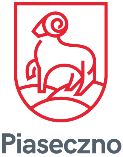 Strategii Oświaty Miasta i Gminy Piaseczno na lata 2021-2030Urząd Miasta i Gminy Piasecznoul. Kościuszki 5, 05-500 PiasecznoFORMULARZ KONSULTACYJNYStrategii Oświaty dla Miasta i Gminy Piaseczno na lata 2021-2030Data wypełnienia formularza ……………………………………Wypełniony formularz należy przesłać na adres: lorenc@cuw.piaseczno.eu do dnia 9.04.2021 r.Lp.Zgłaszający sprawę(np. instytucja, organ, mieszkaniec gminy)Element dokumentu (rozdział, numer strony)Treść zgłaszanej uwagi/opinii/wnioskuProponowany zapis